Utleggskjema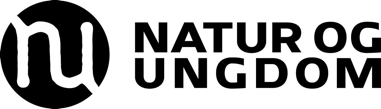 Utlegg betales av fylket/lokallag
Sendes til: Regionssekretæren for ditt fylke etter at utlegget har blitt gjort. Du finner hvem regionssekretæren er på: https://www.nu.no/sekretariatet. Hvem la ut?Hvor skal pengene settes inn?Hva la du ut for?Skal betales av NU i (fyll inn fylke):		      Skal betales av NU i (fyll inn lokallag):Sted/dato					      Signatur


Lim eller teip bilag på baksiden. Bruk flere ark om nødvendig. Alle utlegg skal være dokumentert med kvittering, og sendt inn senest tre uker etter utlegget ble gjort.Navn: Telefon: E-post: E-post: Adresse: Adresse: Postnummer: Sted: Kontonummer: Kontonummer: Kontoeier: Kryss av her om adresse på kontoeier og utlegger er likKryss av her om adresse på kontoeier og utlegger er likAdresse:Adresse:Adresse:Postnummer:Postnummer:Sted: Nummer på bilagDatoHva ble kjøpt?BeløpHvilket prosjekt/arrangement gjelder utlegget for?Totalt:Forskudd mottatt:
Til utbetaling:Totalt:Forskudd mottatt:
Til utbetaling:Totalt:Forskudd mottatt:
Til utbetaling:Totalt:Forskudd mottatt:
Til utbetaling:Totalt:Forskudd mottatt:
Til utbetaling:Totalt:Forskudd mottatt:
Til utbetaling:Totalt:Forskudd mottatt:
Til utbetaling:Totalt:Forskudd mottatt:
Til utbetaling:Totalt:Forskudd mottatt:
Til utbetaling: